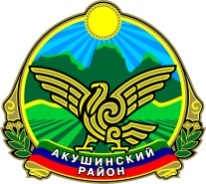 МУНИЦИПАЛЬНОЕ КАЗЕННОЕ ОБЩЕОБРАЗОВАТЕЛЬНОЕ УЧРЕЖДЕНИЕ «ГИНТИНСКАЯ СРЕДНЯЯ ОБЩЕОБРАЗОВАТЕЛЬНАЯ ШКОЛА» с. ГИНТАМУНИЦИПАЛЬНОГО ОБРАЗОВАНИЯ «АКУШИНСКИЙ РАЙОН»РЕСПУБЛИКИ ДАГЕСТАНс. Гинта                                      ginta-sosh@mail.ru                            89288388080Фотоотчет	о проведении мероприятии, посвященное «День толерантности»	                                                                                                 Дата проведения:15 ноября 2017г.Мероприятие было организовано в Гинтинской школе представителями молодежной культуры Акушинского района.На мероприятие присутствовали учащиеся и учителя с соседних школ (Куркинской и Бутринской).Ученики нашей школы  на мероприятии выступили стих-и и  песней.Приняли участие на конкурсе  «Мы против террора!» учащиеся 4-11кл.Учащиеся были награждены грамотами и дипломами за участие в конкурсе.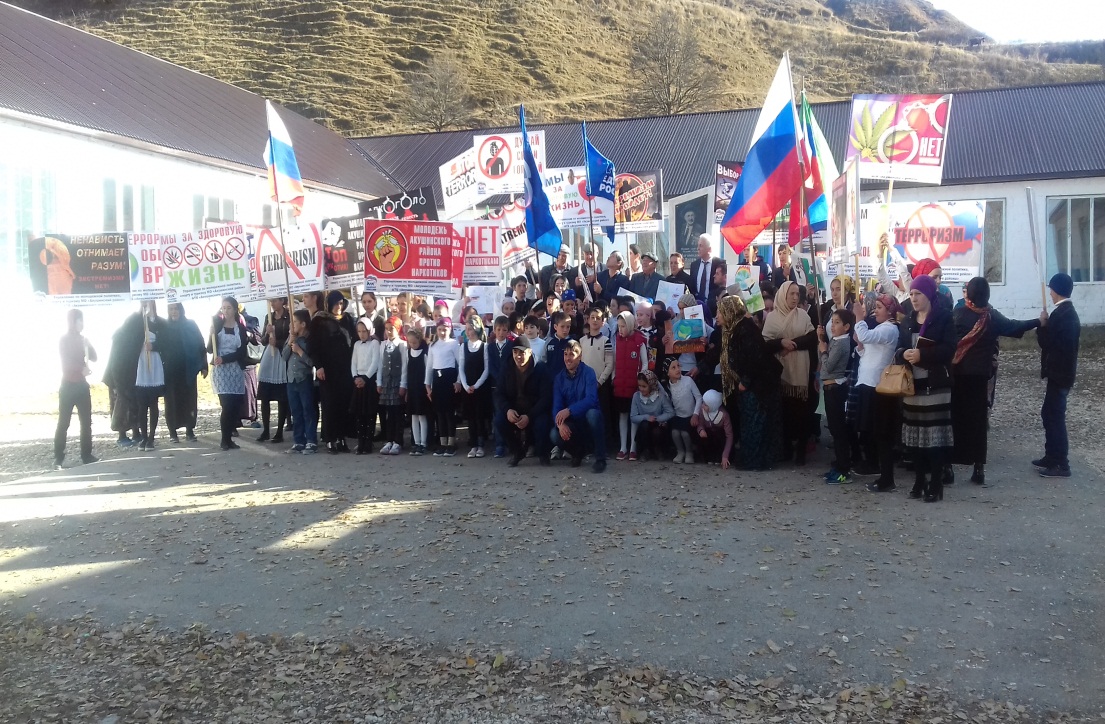 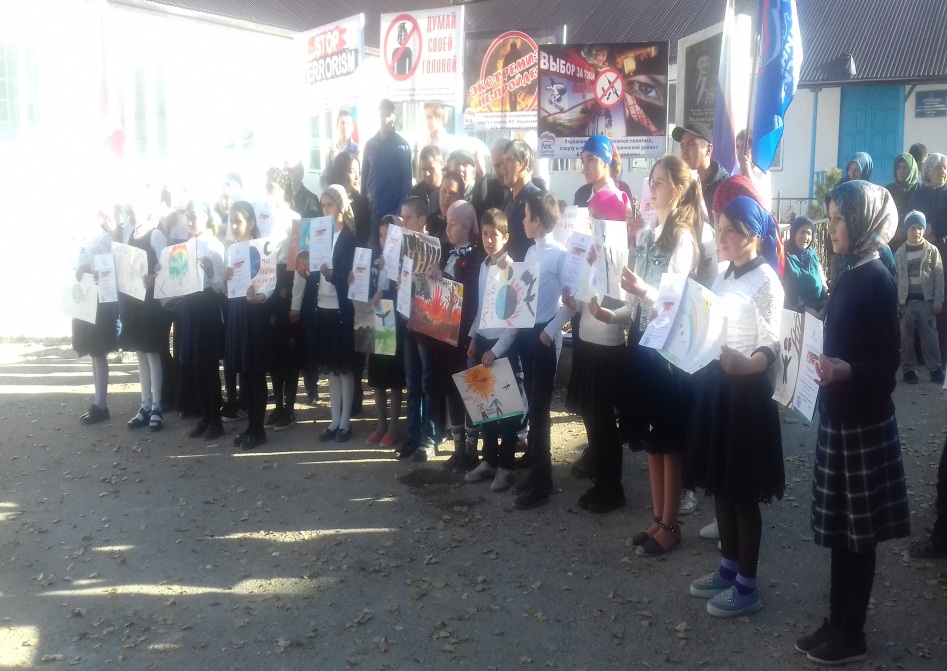 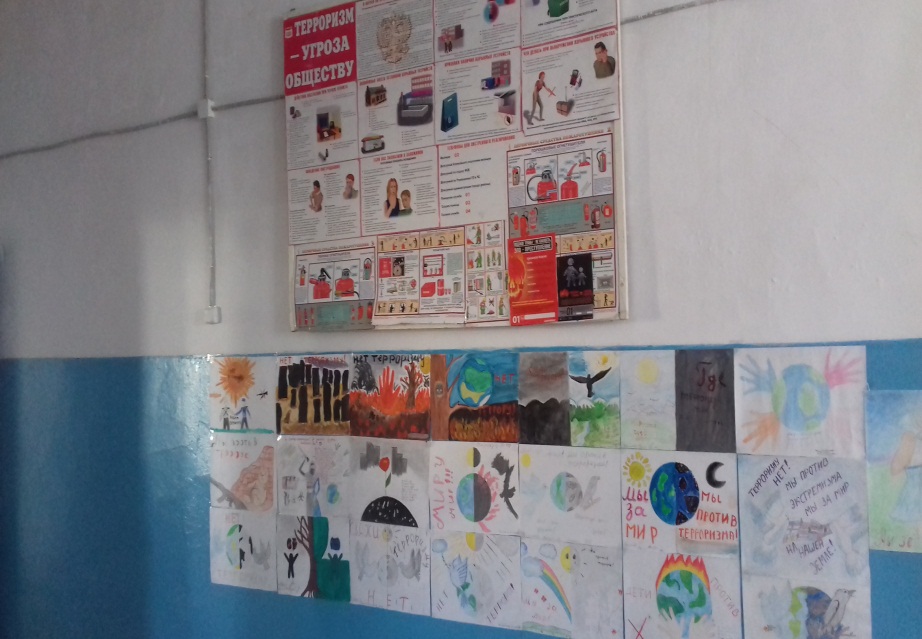 